基隆市2020親子書法夏令營活動簡章主辦單位：基隆市政府承辦單位：基隆市暖西國民小學活動日期時間：7月20、21、22日，共3日。第一梯次(上午班)，上午9時至11時50分第二梯次 (下午班)，下午1時至3時50分活動地點：基隆市教師研習中心2樓書法教室(基隆市暖暖區暖暖街350號)活動對象：基隆市國中、小學對書法有興趣學習書法的學生及家長招收名額：每梯次限額親子(家長及學生)共20名。依報名先後順序錄取，額滿為止。活動費用：免費。活動內容 :☆第一梯次 ☆第二梯次 注意事項：活動所需教材由承辦單位提供 (含拓碑用具、講義、毛筆、墨汁、墨碟、紙張、墊布、紙鎮) 。交通：請家長自行接送。報名方式：請於109年7月8日前傳真報名表至暖西國小，傳真電話 :02-2458-2478本案如有疑義，請洽承辦學校：暖西國小王宏毅主任，連絡電話02-2458-8583#10基隆市2020親子書法夏令營活動報名表☆請於109年7月8日前傳真報名表至暖西國小，傳真電話 : 02-2458-2478家長簽名:                             聯絡電話 :   日期時間7月20日(星期一)7月21日(星期二)7月22日(星期三)9:00至10:201.硬筆字教學2.文房四寶介紹3.基本楷書運筆練習1拓碑工具介紹2拓碑方法講解1.硬筆字教學2.基本隸書運筆練習10:30至11:501.基本楷書結構練習2.四字佳句練習學員練習拓碑及實作1.基本隸書結構練習2.四字佳句練習   日期時間7月20日(星期一)7月21日(星期二)7月22日(星期三)13:00至14:201.硬筆字教學2.文房四寶介紹3.基本楷書運筆練習1拓碑工具介紹2拓碑方法講解1.硬筆字教學2.基本隸書運筆練習14:30至15:501.基本楷書結構練習2.四字佳句練習學員練習拓碑及實作1.基本隸書結構練習2.四字佳句練習學校：學校：學校：學校：學校：姓名參加梯次身分年班備   註□第一梯次□第二梯次家長□第一梯次□第二梯次學生(   )年級□第一梯次□第二梯次家長□第一梯次□第二梯次學生(   )年級□第一梯次□第二梯次家長□第一梯次□第二梯次學生(   )年級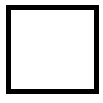 